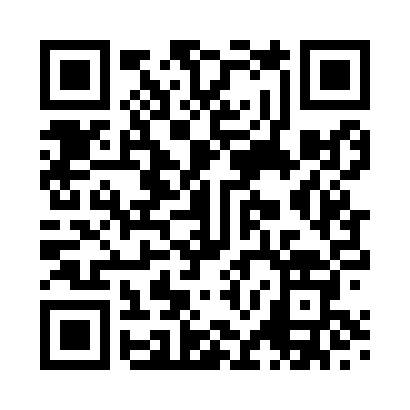 Prayer times for Scruton, North Yorkshire, UKMon 1 Jul 2024 - Wed 31 Jul 2024High Latitude Method: Angle Based RulePrayer Calculation Method: Islamic Society of North AmericaAsar Calculation Method: HanafiPrayer times provided by https://www.salahtimes.comDateDayFajrSunriseDhuhrAsrMaghribIsha1Mon2:534:371:106:539:4311:272Tue2:544:381:106:539:4311:263Wed2:544:381:106:539:4211:264Thu2:554:391:116:529:4211:265Fri2:554:401:116:529:4111:266Sat2:564:411:116:529:4011:267Sun2:574:421:116:529:3911:258Mon2:574:431:116:519:3911:259Tue2:584:451:116:519:3811:2510Wed2:594:461:126:519:3711:2411Thu2:594:471:126:509:3611:2412Fri3:004:481:126:509:3511:2313Sat3:014:501:126:499:3411:2314Sun3:014:511:126:499:3311:2215Mon3:024:521:126:489:3211:2216Tue3:034:541:126:479:3011:2117Wed3:044:551:126:479:2911:2118Thu3:044:561:126:469:2811:2019Fri3:054:581:136:459:2611:1920Sat3:064:591:136:459:2511:1921Sun3:075:011:136:449:2411:1822Mon3:075:021:136:439:2211:1723Tue3:085:041:136:429:2011:1624Wed3:095:061:136:419:1911:1625Thu3:105:071:136:409:1711:1526Fri3:115:091:136:409:1611:1427Sat3:115:111:136:399:1411:1328Sun3:125:121:136:389:1211:1229Mon3:135:141:136:379:1111:1130Tue3:145:161:136:359:0911:1031Wed3:155:171:136:349:0711:09